Standing Committee Officers OrientationHow to Navigate the Senate WebsiteSenate Website (https://senate.gcsu.edu/)University Senate Management System: Log in with UNIFY username and password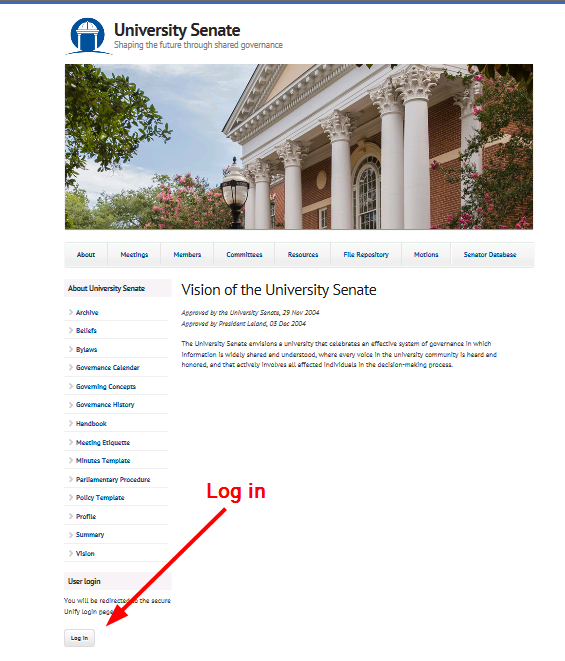 Accessing and Utilizing the Motion DatabaseAccess Motion Database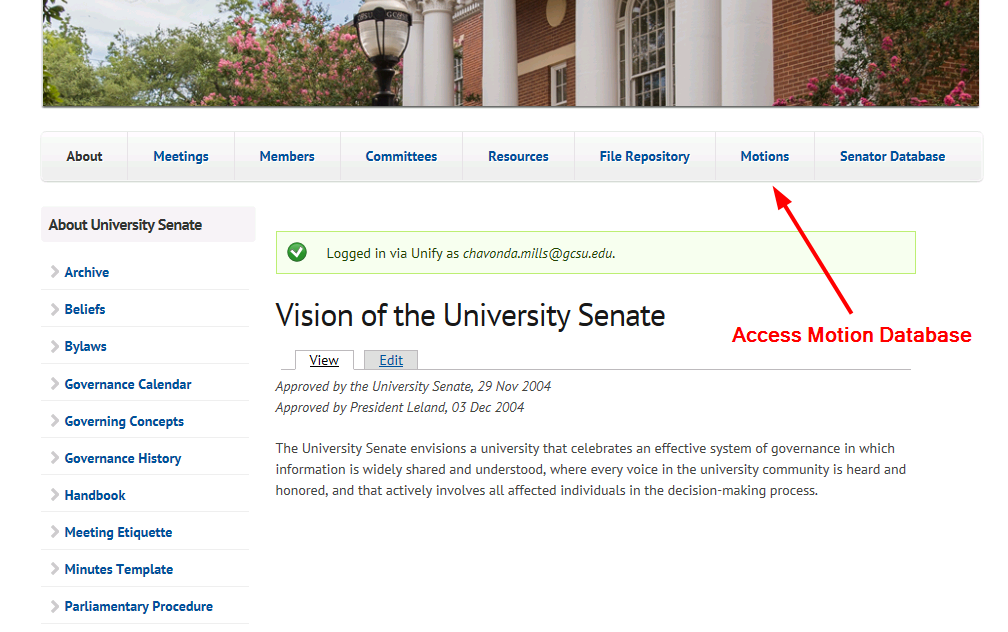 Add New Motion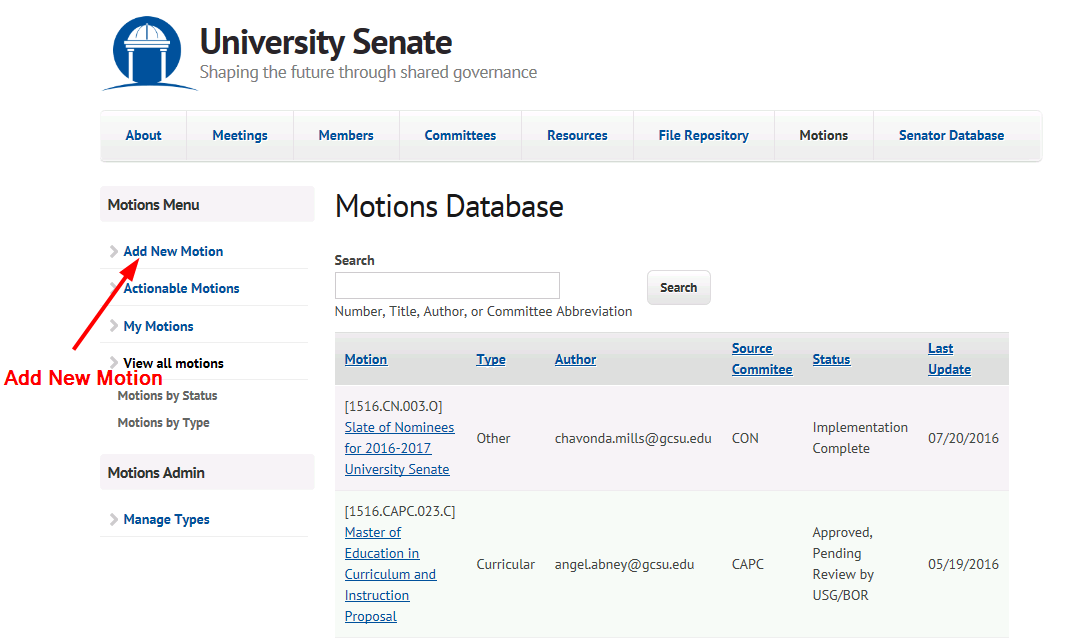 Complete Motion Entry Form and Save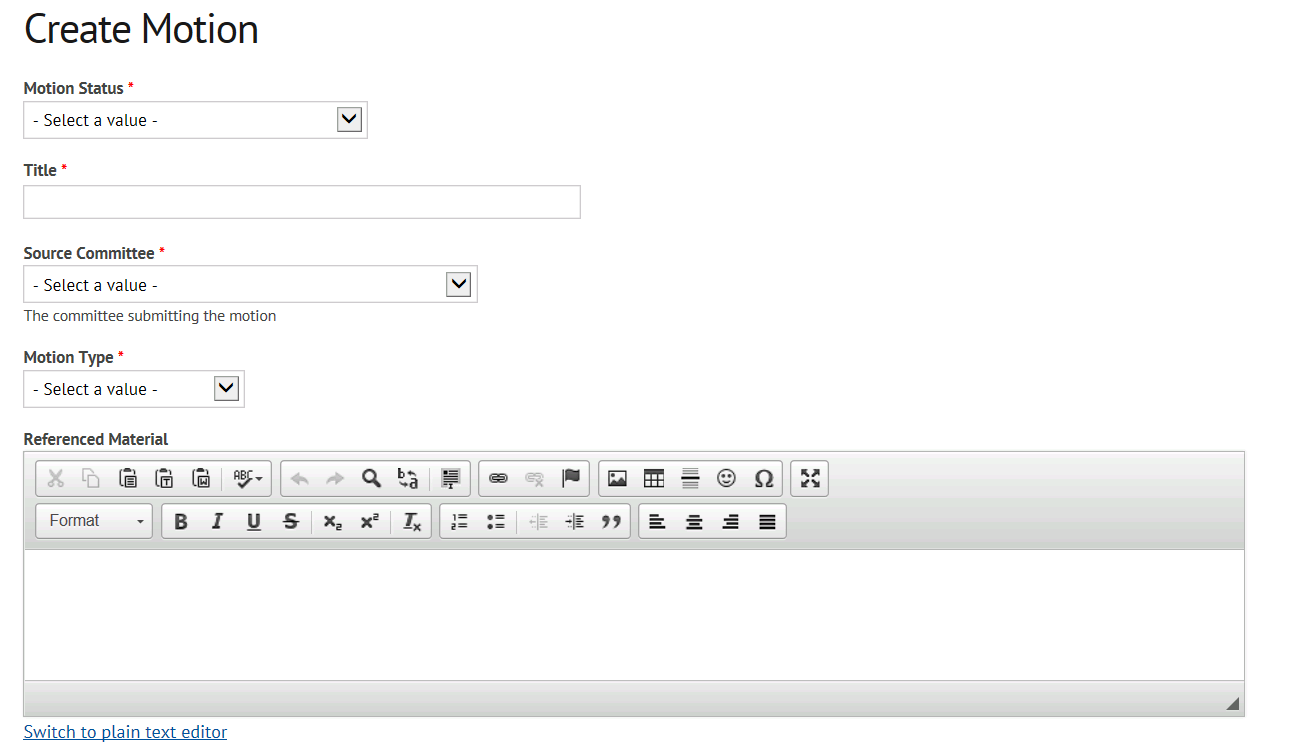 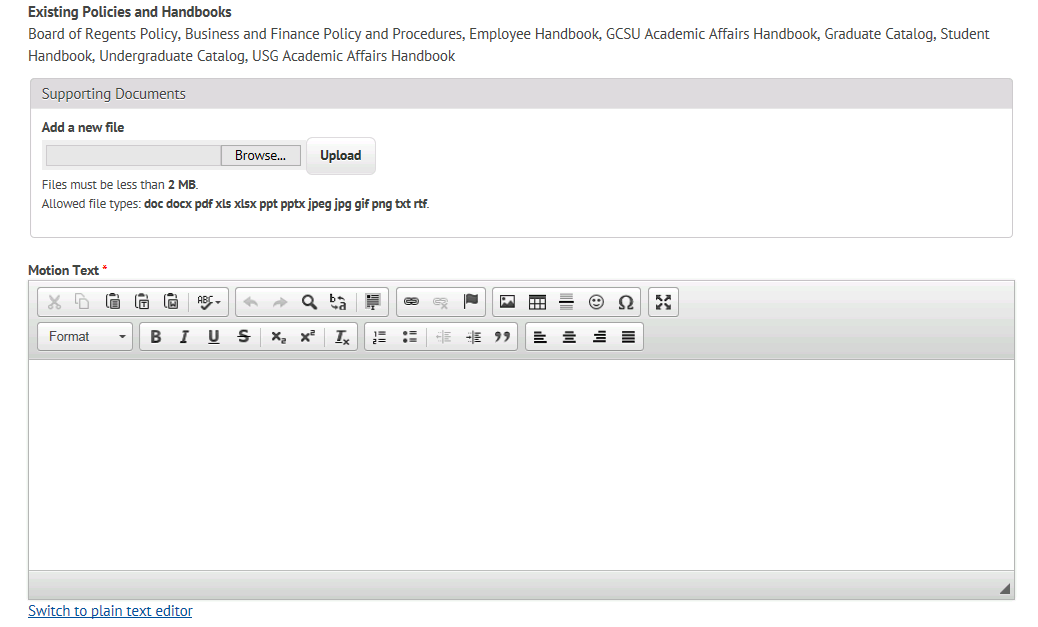 Accessing and Submitting Meeting Agenda through the File RepositoryAccess File Repository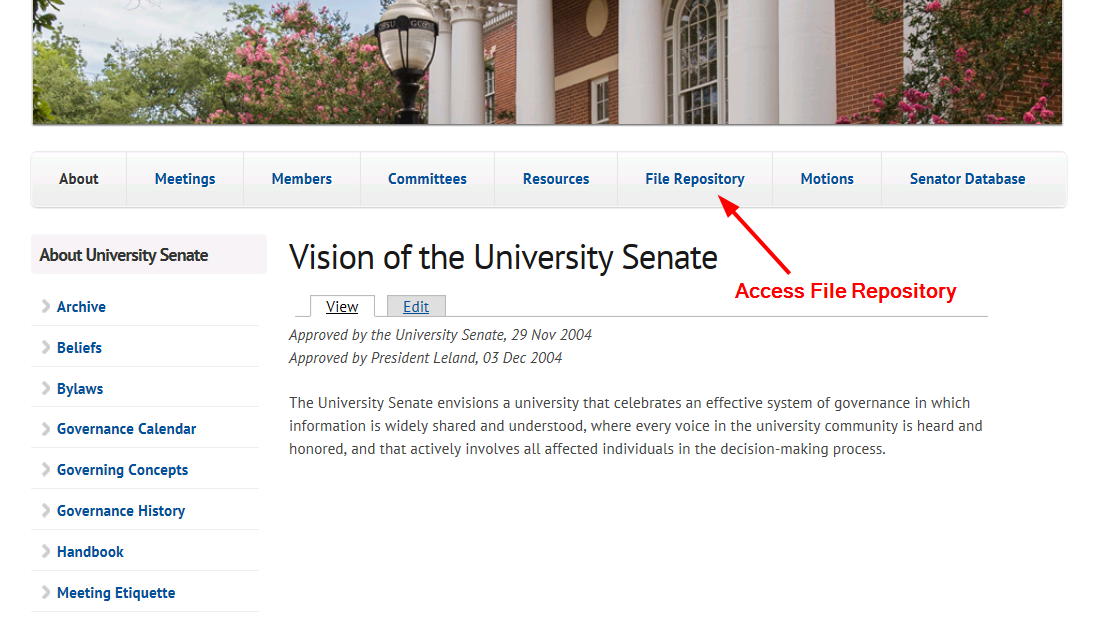 Select File Type, Public or Private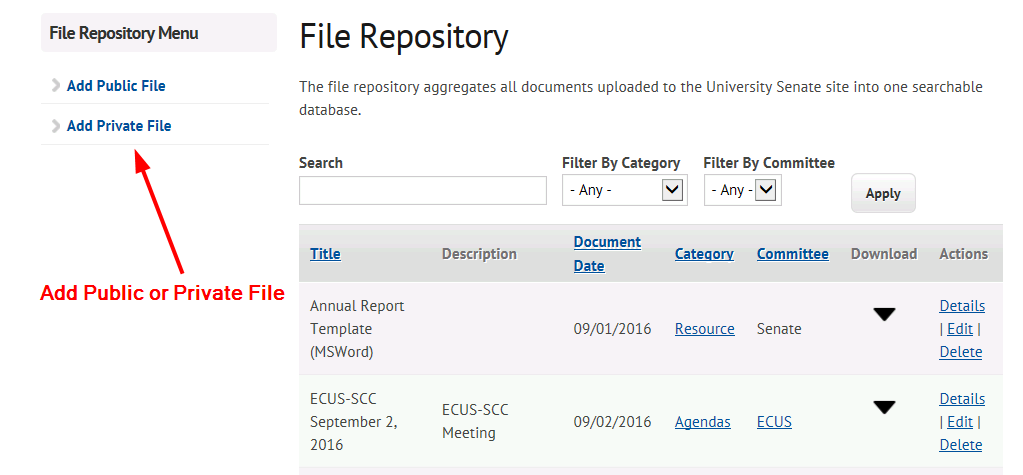 Complete Create Document Form and Save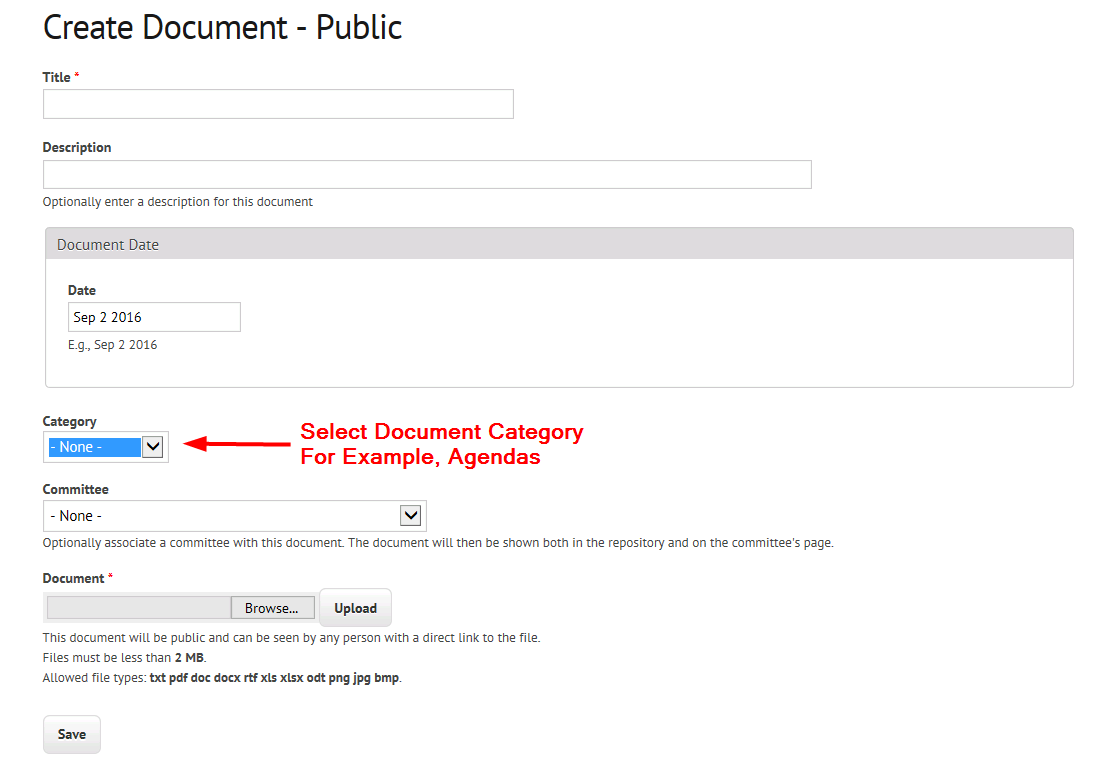 Submission of MinutesAccess Minutes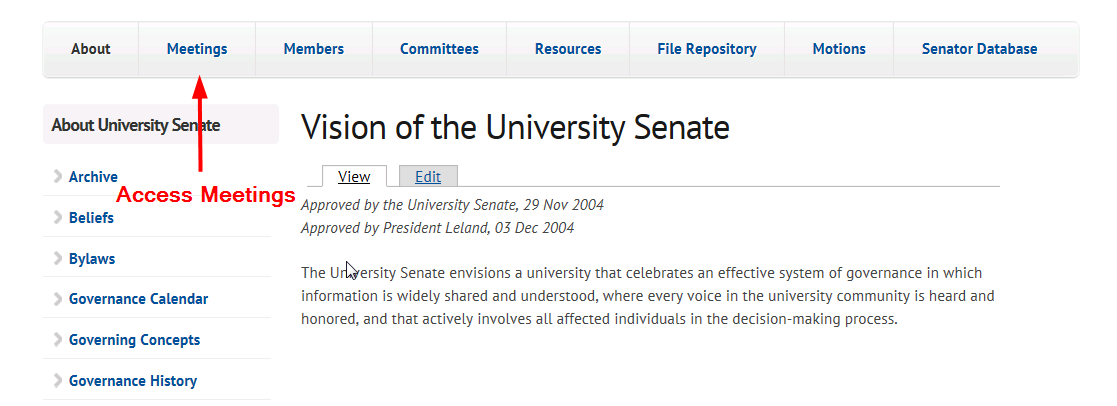 Add Minutes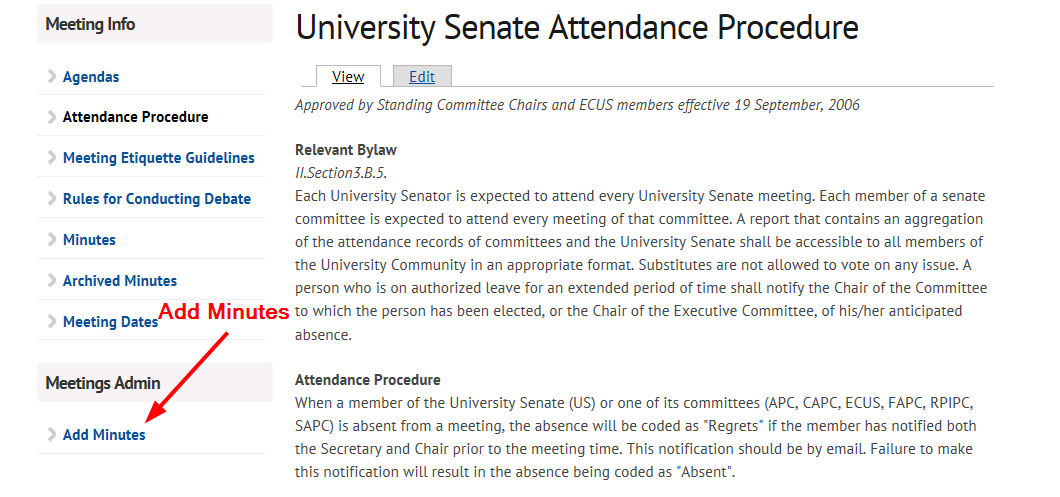 Complete Meeting Record with Minutes Form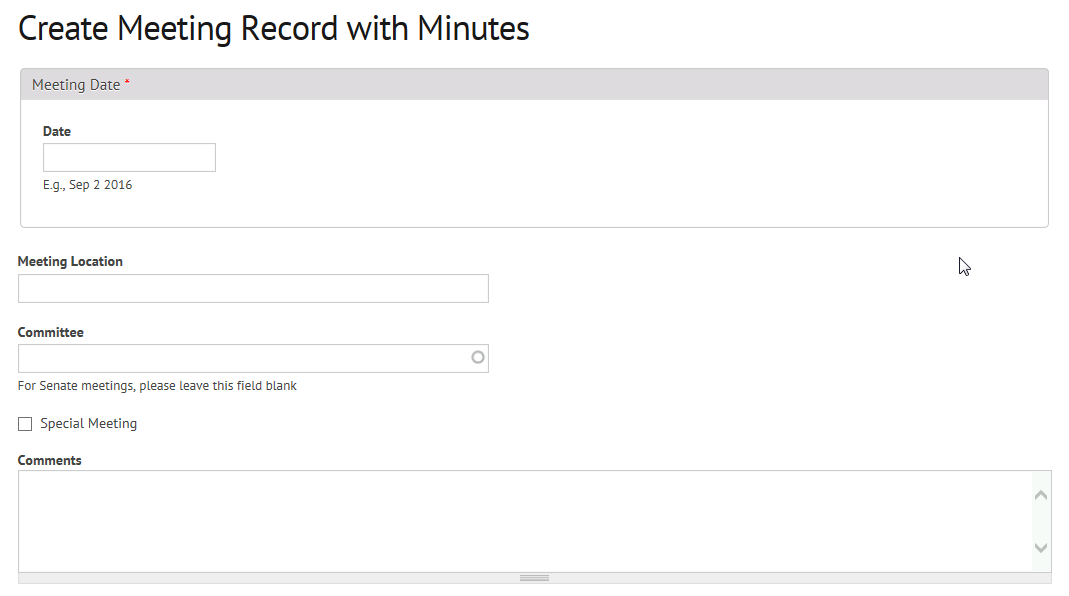 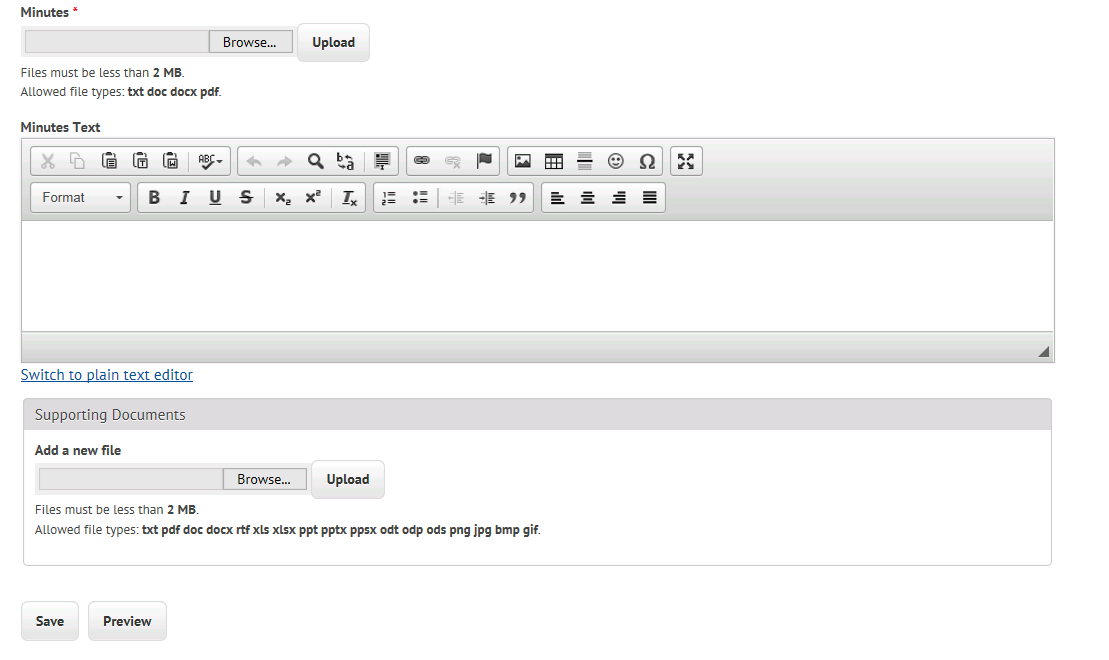 